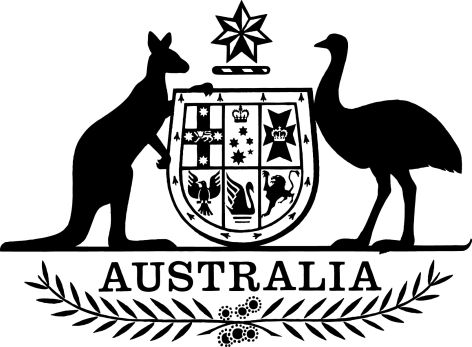 Fair Work Commission Amendment (Stop Sexual Harassment) Rules 2021I, Iain Ross AO, President of the Fair Work Commission, make the following rules.Dated 4 November 2021Iain Ross AOPresident of the Fair Work CommissionContents1	Name	12	Commencement	13	Authority	14	Schedules	1Schedule 1—Amendments	2Fair Work Commission Rules 2013	21  Name		This instrument is the Fair Work Commission Amendment (Stop Sexual Harassment) Rules 2021.2  Commencement	(1)	Each provision of this instrument specified in column 1 of the table commences, or is taken to have commenced, in accordance with column 2 of the table. Any other statement in column 2 has effect according to its terms.Note:	This table relates only to the provisions of this instrument as originally made. It will not be amended to deal with any later amendments of this instrument.	(2)	Any information in column 3 of the table is not part of this instrument. Information may be inserted in this column, or information in it may be edited, in any published version of this instrument.3  Authority		This instrument is made under the Fair Work Act 2009.4  Schedules		Each instrument that is specified in a Schedule to this instrument is amended or repealed as set out in the applicable items in the Schedule concerned, and any other item in a Schedule to this instrument has effect according to its terms.Schedule 1—AmendmentsFair Work Commission Rules 20131  Subparagraph 12(2)(b)(ii)After “bullying”, insert “or sexual harassment”.2  Rule 23A (heading)After “bullying”, insert “or sexual harassment”.3  Subrule 23A(1) (note 2)After “behaviour”, insert “or sexual harassment”.4  Subrule 23A(3)After “behaviour”, insert “or sexual harassment”.5  Subrule 23A(3) (note 2)After “behaviour”, insert “or sexual harassment”.6  Subrule 45(2) (heading)After “bullying”, insert “or sexual harassment”.7  Clause 1 of Schedule 1 (note 2)After “bullying”, insert “or sexual harassment”.8  Clause 1 of Schedule 1 (table items dealing with Forms F72, F73 and F74)Repeal the items, substitute:Commencement informationCommencement informationCommencement informationColumn 1Column 2Column 3ProvisionsCommencementDate/Details1.  The whole of this instrument11 November 2021.11 November 2021F72Stop bullying or sexual harassmentApplication for an order to stop bullying or sexual harassment (or both)Subsection
789FC(1) of the Act and subrule 45(2)CommissionThe person named in the application as an employer or principal of the applicantAs soon as practicable after lodgment with the CommissionF72Stop bullying or sexual harassmentApplication for an order to stop bullying or sexual harassment (or both)Subsection
789FC(1) of the Act and subrule 45(2)Commission(a) each person named in the application as engaging in bullying behaviour or sexual harassment (or both); and(b) each person named in the application as an employer or principal of a person covered by paragraph (a)On the next business day after service of the application upon the person named in the application as the employer or principal of the applicantF73Stop bullying or sexual harassmentResponse from an employer or principal to an application for an order to stop bullying or sexual harassment (or both)Subrules 23A(1) and (2)Person making the responseThe following (other than the person making the response):(a) the applicant;(b) each person named in the application as engaging in bullying behaviour or sexual harassment (or both);(c) each person named in the application as an employer or principal of the applicant;(d) each person named in the application as an employer or principal of a person covered by paragraph (b)Within 7 calendar days after the day the person was served with the application for an order to stop bullying or sexual harassment (or both)F74Stop bullying or sexual harassmentResponse from a person named as having engaged in bullying or sexual harassment (or both)Subrule 23A(3)Person making the responseThe following (other than the person making the response):(a) the applicant;(b) each person named in the application as engaging in bullying behaviour or sexual harassment (or both);(c) each person named in the application as an employer or principal of the applicant;(d) each person named in the application as an employer or principal of a person covered by paragraph (b)Within 7 calendar days after the day the person was served with the application for an order to stop bullying or sexual harassment (or both)